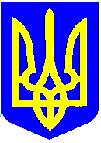 НОВОУШИЦЬКА СЕЛИЩНА РАДАВИКОНАВЧИЙ КОМІТЕТРІШЕННЯ
Керуючись статею11, пунктом 3 частини четвертої статті 42, статтями 51-53, частиною шостою статті 59 Закону України «Про місцеве самоврядування в Україні», виконавчий комітет селищної радиВИРІШИВ:Схвалити проєкт «Про внесення змін до бюджету Новоушицької селищної територіальної громади (код бюджету: 22516000000) на 2021 рік» та проєкт рішення селищної ради про її затвердження (додаються).Контроль за виконанням цього рішення покласти на керуючого справами (секретаря) виконавчого комітету Новоушицької селищної ради Валерія ЗВАРИЧУКА.Селищний голова	Анатолій ОЛІЙНИКДодатокКеруючись частиною восьмою статті 78 Бюджетного кодексу України, Законом України «Про Державний бюджет України на 2021 рік», статтями 10, 25, пунктом 23 частини першої статті 26, статтями 46, 59, 64 Закону України «Про місцеве самоврядування в Україні», враховуючи рішення виконавчого комітету селищної ради від 16 грудня 2021 року №___ «Про погодження внесення змін до бюджету Новоушицької селищної територіальної громади (код бюджету: 22516000000) на 2021 рік», селищна радаВИРІШИЛА:1. Унести зміни до бюджету Новоушицької селищної територіальної громади (код бюджету: 22516000000) на 2021 рік, затвердженого рішенням селищної ради від 24 грудня 2020 року №32:1.1. Збільшити дохідну та видаткову частину бюджету за рахунок:1.1.1. Дотації з місцевого бюджету на проведення розрахунків протягом опалювального періоду за комунальні послуги та енергоносії, які споживаються установами, організаціями, підприємствами, що утримуються за рахунок відповідних місцевих бюджетів, за рахунок відповідної додаткової дотації з державного бюджету в сумі 609500 гривень;1.1.2. Субвенції з місцевого бюджету на проектні, будівельно-ремонтні роботи, придбання житла та приміщень для розвитку сімейних та інших форм виховання, наближених до сімейних, підтримку малих групових будинків та забезпечення житлом дітей-сиріт, дітей, позбавлених батьківського піклування в сумі 418841 гривня;1.1.3. Субвенції з місцевого бюджету на здійснення підтримки окремих закладів та заходів у системі охорони здоров`я за рахунок відповідної субвенції з державного бюджету в сумі 125226 гривень.2. Установити розмір профіциту загального фонду бюджету селищної територіальної громади у сумі 7581725 гривень та дефіциту спеціального фонду бюджету селищної територіальної громади у сумі 11798804,65 гривень.3. Джерелом покриття профіциту загального фонду визначити кошти, що передаються із загального фонду бюджету до бюджету розвитку (спеціального фонду).4. Джерелом покриття дефіциту спеціального фонду визначити кошти, що передаються із загального фонду бюджету до бюджету розвитку (спеціального фонду), залишку коштів загального фонду, який утворився на 01 січня 2021 року та передано до бюджету розвитку (спеціального фонду), а також залишку коштів спеціального фонду, який утворився на 01 січня 2021 року.5. Унести зміни до рішення селищної ради від 24 грудня 2020 року №32 «Про бюджет Новоушицької селищної територіальної громади на 2021 рік (код бюджету: 22516000000)»:5.1. В абзаці 1 пункту 1 цифри «190645920», «188120544», «2525376» замінити відповідно цифрами «210659300», «202931752», «7727548»;5.2. В абзаці 2 пункту 1 цифри «190645920», «188003678» і «2662242» замінити відповідно цифрами «214876379,65», «195350027» і «19526352,65»;5.3. У пункті 6 цифри «14149862» замінити цифрами «29402415,63»;5.4. Додатки 1, 2, 3, 5, 6, 7 до рішення викласти у новій редакції.6. Додатки до цього рішення є невід’ємною його частиною.7. Контроль за виконанням цього рішення покласти на постійну комісію селищної ради з питань планування, фінансів, бюджету та інвестицій.Селищний голова	Анатолій ОЛІЙНИККеруючий справами
(секретар) виконавчого комітету 			       Валерій ЗВАРИЧУКНова Ушиця№Про схвалення проєкту «Про внесення змін до бюджету Новоушицької селищної територіальної громади (код бюджету: 22516000000) на 2021 рік»Про внесення змін до бюджету Новоушицької селищної територіальної громади (код бюджету: 22516000000) на 2021 рік